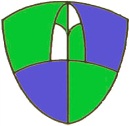 Kirkhill Nursery and Primary SchoolPlan for Moderation Activity 2017-2018DateActivityModeration Week 1(Week Beginning 11.09.17)Moderation of Long/Medium Term PlanningUsing key questions – traffic light activityModeration Meeting 1(28.09.17)What is Curriculum Development?Moderation of Interdisciplinary Learning using structure of the curriculum key questions.Moderation Week 2(Week Beginning 20.11.17)Moderation of curriculum using design principles – what do these look, sound and feel like in KPS?Moderation Meeting 2(28.11.17)Moderation of Curriculum using the four themes, design principles, learning for sustainability themes to develop the four capacities – how is this reflected in our IDL planning?Moderation Meeting 3(28.02.18)Reading ModerationLinked to Reflective ReadingModeration Week 3(Week Beginning 12.03.18)Reading ModerationLinked to Reflective ReadingModeration Meeting 4(14.05.18)Moderation of Literacy Benchmarks and Curriculum PlansLiteracy/Numeracy StrategiesModeration Week 4(Week Beginning 04.06.18)Moderation of Literacy/Numeracy Benchmarks and Curriculum PlansLiteracy/Numeracy StrategiesCluster moderation activities will be planned at cluster level throughout the school sessionCluster moderation activities will be planned at cluster level throughout the school sessionModeration Weeks – QIPs arrange to meet for x1 during the school week (at a mutually convenient time) to engage in moderation activityModeration Weeks – QIPs arrange to meet for x1 during the school week (at a mutually convenient time) to engage in moderation activityModeration Meetings – whole staff team work together on moderation activityModeration Meetings – whole staff team work together on moderation activityThe above plan is flexible in order to meet the needs of guidance which will be released from Education Scotland as Scottish Government Delivery Plan actions arrive in schools.The above plan is flexible in order to meet the needs of guidance which will be released from Education Scotland as Scottish Government Delivery Plan actions arrive in schools.